Miró egyik híres festménye 1924-1925-ben készült. A megadott információk alapján keressük meg a válaszokat, így megkapjuk a festmény címét.Miró barátságot köt egy francia szürrealista íróval. Mi volt a neve?Festészetére többek között ezen festő művei is hatottak.Megadott „H“ betű.Miró édesapjának egyik foglalkozása.Ebben a városban megcsodálhatóak Miró köztéri szobrai.Idővel a festés mellett „ennek“ tervezésében is kipróbálta magát.Sikeres kiállításai nyíltak a világ minden táján. Többek között itt is.Sikeres kiállítása nyílt a gyönyörű Eiffel-torony városában.Egyik mozgalmas képét ez alapján festette.Miró édesapjának foglalkozása.Miró festészeténél megérzéseire és............. hagyatkozott.Miró ettől az ábrázolástól akart eltávolodni.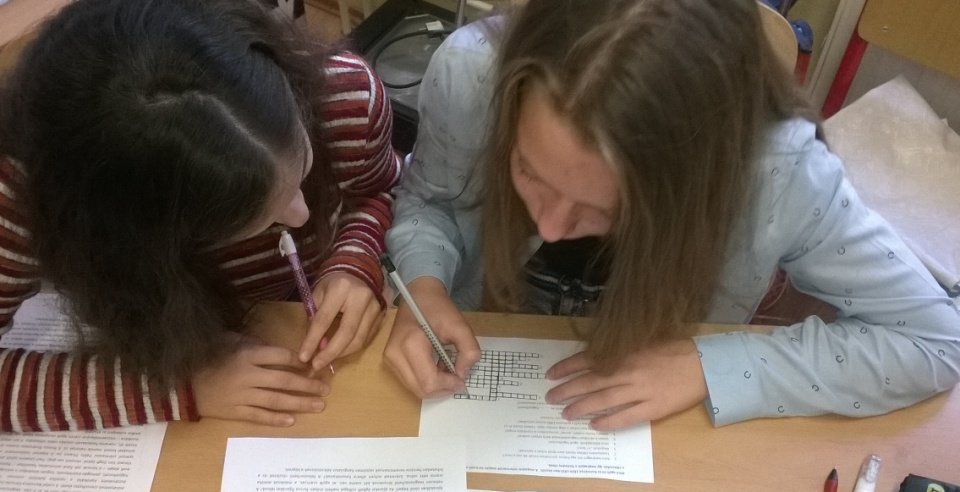 Miró híres festményének címe: „Bohócfarsang“1.2.3.H4.5.6.7.8.9.10.11.12.BRETONPICASSOHÓRÁSMESTERBARCELONAFALIKÁRPITAMERIKÁBANPÁRIZSBANLÁTOMÁSARANYMűVESTAPINTÁSÁRAVALÓSÁGHű